Extending and Predicting Elements in Patterns Behaviours/StrategiesExtending and Predicting Elements in Patterns Behaviours/StrategiesExtending and Predicting Elements in Patterns Behaviours/StrategiesStudent looks at the letter core, but hasdifficulty choosing beads to represent the core.Student represents the core with beads, butstruggles to use copies of the core to extend the pattern.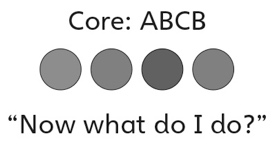 Student represents the core with beads, butstruggles to predict an element in the pattern.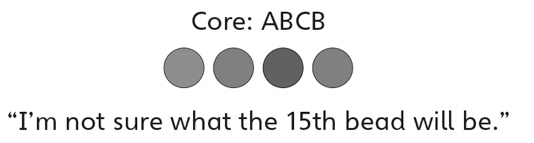 Observations/DocumentationObservations/DocumentationObservations/DocumentationStudent correctly predicts an element in the core, but struggles to justify prediction.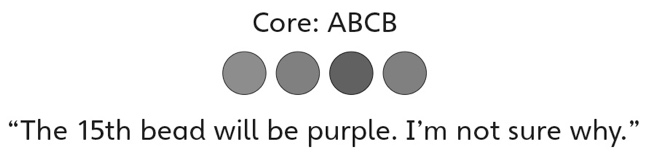 Student predicts an element in the core andjustifies prediction, but does not realize that,because the pattern is circular, the pattern core can be viewed differently, depending on the starting point.Student successfully represents the core withbeads, predicts element, justifies thinking, and is comfortable with circular patterns.Observations/DocumentationObservations/DocumentationObservations/Documentation